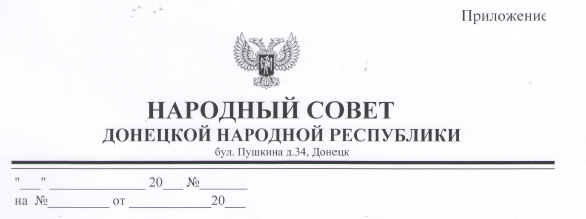 СВИДЕТЕЛЬСТВОоб аккредитациипредставителя СМИ при Народном СоветеДонецкой Народной РеспубликиВыдано Сидорову Ивану Петровичу, журналисту газеты «Патриот», для выполнения редакционных заданий по освещению открытых мероприятий Народного Совета Донецкой Народной Республики.Срок действия Свидетельства об аккредитации - 3 месяца со дня выдачи.Председатель Народного Совета
Донецкой Народной Республики                                                                        Д.В. Пушилин